2 младшая группа, 2013 годМузыкальный руководитель: М.В.КожуринаВоспитатель: Р.В.ПаньковаДети под весёлую музыку входят в музыкальный зал, где у центральной стены стоит большая ширма, украшенная осенними листиками.Ведущий. Пролетело лето, как большая птица,                   Вот уже и осень в двери к нам стучится.                        Посмотрите на листок, солнышком окрашенный,                   Был зеленым он весной, а теперь оранжевый.                        Над полями он кружил возле самой просеки,                   Всем сегодня объявил о приходе осени.                        Ребята, а вы хотите побывать в осеннем лесу, хотите очутиться                   в осенней сказке? Дети.  Да! Ведущий. Тогда, давайте отправимся туда на «поезде».Под музыку дети отправляются в лес паровозиком.Ведущий. Вот приехали мы в лес!  Полный сказок и чудес!                   Все деревья золотые, яркие и расписные,                   Листиками шелестят и приветствуют ребят! 1 ребёнок. Осень вышла на дорожку,                    Промочила в луже ножки,                    Листья ветром подхватила,                    Завертела, закружила. Ведущий. Ребята, давайте соберём осенние листочки и потанцуем с ними!«ТАНЕЦ С ЛИСТИКАМИ» Ведущий. На полянке красота, только что за чудеса?                  Домик сказочный стоит, постучаться нам велит. Ведущая стучит в домик, из окошка выглядывает Бабушка.Бабушка. Здравствуйте, гости дорогие! Здравствуйте, ребята! Как хорошо,                   что вы в гости пришли! А я как раз Колобок испекла!                            Вот, лежит он на окошке, остывает понемножку. –                            Ой, смотрите, Колобок покатился за порог.                            Ой, держи его, хватай, просто так не отпускай!                      1Бабушка не догоняет Колобка, закрывает ставни, Колобок — на ширме.Ведущий. Колобок, румяный бок, ты куда спешишь, дружок?Колобок. Я спешу в осенний лес! Ведущий.  А тебя никто не съест?Колобок. Не надо так меня пугать,  давайте лучше танцевать!ТАНЕЦ «ПОЛЕЧКА»Ведущий. Ну, счастливо, Колобок,  не забудь о нас, дружок.                   Если будем мы нужны – позови, поможем мы!..ПЕСЕНКА КОЛОБКА.Ведущий. Покатился Колобок по дорожке,                   Вдруг, откуда ни возьмись - заяц - быстрые ножки.Заяц. Колобок, Колобок, я тебя съем!Колобок. Зайка, ты меня не кушай,  лучше песенку послушай.                   Дети, все мне помогайте,  про зайку песню запевайте!ПЕСНЯ «ЗАЙКА»Заинька, топни ножкой, серенький, топни ножкой!           Вот так, топни ножкой – 2 раза.Дети, стоя по кругу, топают ножками, руки при этом держат на поясе.Заинька, бей в ладоши, серенький, бей в ладоши!           Вот так, бей в ладоши – 2 раза.       Дети хлопают в ладоши.Заинька, повернись серенький, повернись!          Вот так, повернись - 2 раза. Дети поворачиваются 1—2 раза, руки - на поясе.Заинька, попляши серенький, попляши!          Вот так, попляши! - 2 раза.Дети подпрыгивают на двух ногах, кто как может.Заинька, поклонись, серенький, поклонись!            Вот так, поклонись - 2 раза.Колобок прячется.Ведущий. Колобок наш очень ловкий,                   Зайке мы дадим морковку! Заяц уходит.Ведущий. Только песенка умолкла,  Колобок встречает Волка.Волк. Колобок, Колобок, я тебя съем!                                                                          2Колобок. Дети, вы мне помогите и от Волка защитите!Ведущий. Ну что, ребята, поможем Колобку?                  Давайте поиграем с Волком в Прятки!ИГРА «ПРЯТКИ»Колобок убегает.Ведущий. Волк пока с детьми играл, Колобок наш убежал.                   Что ты, Волк, не обижайся, мы тебе подарим Зайца!Дарят волку зайца.Ведущий. Колобок бежал, бежал вдруг Медведя повстречал.Медведь. Колобок, Колобок, я тебя съем!Колобок. Ой, ребята, помогите! Меня от Мишки защитите!Ведущий. Ну, что, спасём мы Колобка? Скажите дети громко: ДА!                  Ты, Мишка, ступай своей дорогой. Видишь, Осень в лес пришла,                  Грибов, ягод принесла. Дождик землю поливает,                  И грибочки подрастают. Иди их поищи в лесочке!Колобок прячется. Ведущая берёт зонтик.Ведущий. Дождик нас зовёт играть! ИГРА «СОЛНЫШКО И ДОЖДИК»Ведущий. Пока Медведь грибы искал, Колобок наш убежал.                  Мишенька, не обижайся, лучше мёдом угощайся!Ведущий. Медведь довольный удалился, а Колобок дальше покатился.                   Песню громко напевал и тут Лису он повстречал.Лиса. Колобок, Колобок, я тебя съем!Колобок. Что ты, Лисонька, постой, много здесь друзей со мной.                  Ах, ребята, помогите! От Лисы меня спасите!Ведущий. Нас зовёт на помощь друг, становитесь быстро в круг!                   Ах ты, Лисонька — Лиса, в лесу ты первая краса.                   Посмотри ты на друзей, мы станцуем веселей!                   Ты, Лиса, не зевай, а за нами повторяй!ТАНЕЦ «ПОПЛЯСАТЬ СТАНОВИСЬ»Лиса. Вот спасибо вам, ребятки, за весёлый танец!            И за это я вам угощение дам!Лиса передаёт корзину с угощением для детей.3Ведущий. Спасибо добрая лисичка! До свидания!                   Славно мы с вами погуляли, и нисколько не устали!                    Вот и сказке конец, а Колобок наш молодец!                                  А нам, ребята, пора в детский сад! Паровозиком дети выходят из зала.4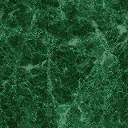 